По всем интересующим вопросам о государственной итоговой аттестации вы можете обратиться к заместителю директора по учебно-воспитательной работе Омаровой Аминат Султанахмедовне – ответственной за организацию и проведение государственной итоговой аттестации в МКОУ СОШ № 9 с. Родниковского.График приема: с 8.00-17.00 понедельник- пятницаТЕЛЕФОНЫ "ГОРЯЧЕЙ ЛИНИИ»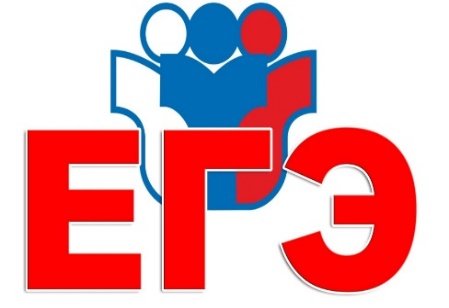 ГИА   в 2022/2023 УЧЕБНОМ ГОДУ№ телефоновФИО8(86560) 55-1-23 (раб.)89624272646 (сот.) БуловинАндрей Викторович,директор МКОУ СОШ № 9 с. Родниковского8(86560) 55-1-23 (раб.)89614962278 (сот.)ОмароваАминат Султанахмедовна, заместитель директора по УВР,школьный координатор ГИА89054983875 (сот.)       8(86560)931675 (раб.)         ТарасенкоНаталья Викторовна, заместитель начальника отдела образования администрации Арзгирского муниципального округа, специалист по вопросам общего образования, муниципальный администратор ГИА-1189888676508 (сот.)   8(86560)31675 (раб.)                  Погода Елена Николаевна, главный специалист отдела
образования администрации Арзгирского муниципального округа,муниципальный администратор ГИА- 9